The Executive Office of Health and Human ServicesDepartment of Public HealthBureau of Environmental HealthCommunity Sanitation Program5 Randolph Street, Canton, MA 02021Phone: 781-828-7700 Fax: 781-828-7703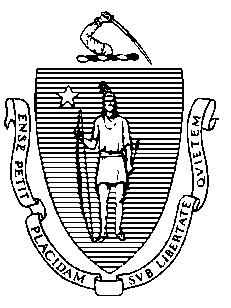 March 5, 2015Steven O’Brien, Superintendent Massachusetts Treatment Center 30 Administration Road Bridgewater, MA 02324 Re: Facility Inspection – Massachusetts Treatment Center, BridgewaterDear Superintendent O’Brien:In accordance with M.G.L. c. 111, §§ 5, 20, and 21, as well as Massachusetts Department of Public Health (Department) Regulations 105 CMR 451.000: Minimum Health and Sanitation Standards and Inspection Procedures for Correctional Facilities; 105 CMR 480.000: Storage and Disposal of Infectious or Physically Dangerous Medical or Biological Waste (State Sanitary Code, Chapter VIII); 105 CMR 590.000: Minimum Sanitation Standards for Food Establishments (State Sanitary Code Chapter X); the 1999 Food Code; 105 CMR 520.000 Labeling; and 105 CMR 205.000 Minimum Standards Governing Medical Records and the Conduct of Physical Examinations in Correctional Facilities; I conducted an inspection of the Massachusetts Treatment Center on February 23 and 24, 2015 accompanied by Daniel Quinn, Director of Engineering, and Jim Robinson, EHSO. Violations noted during the inspection are listed below including 43 repeat violations:HEALTH AND SAFETY VIOLATIONS(* indicates conditions documented on previous inspection reports)Front Lobby Waiting Area 	No Violations NotedMail Room	No Violations NotedMen’s Bathroom   105 CMR 451.123	Maintenance: Ceiling vent dustyWomen’s Bathroom  105 CMR 451.123	Maintenance: Ceiling vent dusty105 CMR 451.123	Maintenance: Roll of paper towels stuffed in access panelAdministration AreaUtility Closet # A2-52	No Violations NotedMain Area 105 CMR 451.353                      Interior Maintenance: Ceiling tiles damaged105 CMR 451.350	Structural Maintenance: Ceiling leakingHandicapped Bathroom105 CMR 451.123	Maintenance: Ceiling tile water-stainedMen’s Bathroom  	No Violations NotedWomen’s Bathroom  	No Violations NotedControl Area Roll Call Room  105 CMR 451.353*		Interior Maintenance: Light shields missingMen’s Locker Room  105 CMR 451.123*	Maintenance: Light shield missing105 CMR 451.123	Maintenance: Return vent dusty above toilets Women’s Locker Room  105 CMR 451.123	Maintenance: Return vent dusty above toilets Control Room # A2-40105 CMR 451.353*		Interior Maintenance: Ceiling tiles missingControl Room Bathroom	No Violations NotedCentral Tower105 CMR 451.353*	Interior Maintenance: Window pane cracked105 CMR 451.353*	Interior Maintenance: Window latch broken105 CMR 451.350	Structural Maintenance: Four windows brokenBooking  	No Violations NotedInvestigations # A1-27	No Violations NotedInmate Bathroom # A2-46	Unable to Inspect – LockedStrip Room # A2-45	No Violations NotedVisiting Room	No Violations NotedToxic Caustic Closet	No Violations NotedFire Safety Room	No Violations NotedCentral Laundry	No Violations NotedArchives	No Violations NotedA UnitsA Control	No Violations NotedA1 UnitCommon Area	No Violations NotedSlop Sink # A1-1	No Violations NotedUtility Closet # AG-2	No Violations Noted2nd Floor Showers 105 CMR 451.123*	Maintenance: Soap scum on floor in shower # AM-12 and AM-13105 CMR 451.123	Maintenance: Floor surface damaged in shower # AM-12 and AM-131st Floor Showers105 CMR 451.123*	Maintenance: Soap scum on floor in shower # AG-12 and AG-13105 CMR 451.123	Maintenance: Ceiling vent dusty in shower # AG-12 and AG-13Cells 105 CMR 451.353	Interior Maintenance: Floor damaged in 	cell # AG-19A2 Unit Common Area105 CMR 451.350*	Structural Maintenance: Floor crackedClassroom # A1-8	No Violations NotedUtility Closet105 CMR 451.353	Interior Maintenance: Unlabeled chemical bottle2nd Floor Showers 105 CMR 451.123*	Maintenance: Soap scum on floor in shower # AM-35105 CMR 451.123	Maintenance: Soap scum on shower curtain in shower # AM-35105 CMR 451.123	Maintenance: Floor surface damaged in shower # AM-361st Floor Showers105 CMR 451.123	Maintenance: Floor surface damaged in shower # AG-35 and AG-36105 CMR 451.123	Maintenance: Door frame paint damaged in shower # AG-36105 CMR 451.123*	Maintenance: Door frame rusted in shower # AG-36Cells 105 CMR 451.353                      Interior Maintenance: Ceiling damaged in cell # AG-37105 CMR 451.102	Pillows and Linens: Linens damaged in cell # AM-32Health Service UnitBiohazard Room # A1-23	No Violations NotedMen’s Bathroom # A1-47	No Violations NotedMedication Room # A1-35	No Violations NotedAdministrative Assistant Room # AI-36	No Violations NotedDentist’s Office # A1-37	No Violations NotedX-Ray Room # A1-46	No Violations NotedMain Area 	No Violations NotedBreak Room # A1-65 	No Violations NotedNurse Practitioner’s Office  	No Violations NotedMedical Records Room  	No Violations NotedPatient Bathroom # A1-69	No Violations NotedExam Room # A1-58	No Violations NotedUtility Closet # A1-68	No Violations NotedExam Room # A1-49	No Violations NotedOfficer’s Area	No Violations NotedWomen’s Bathroom  	No Violations NotedTherapy Suite   	No Violations NotedUtility Closet	No Violations NotedMen’s Bathroom	No Violations NotedWomen’s Bathroom105 CMR 451.123*	Maintenance: Ceiling vent dustyB UnitsB Control	No Violations NotedControl Bathroom	No Violations NotedB1 UnitCommon Area	No Violations NotedUtility Closet	No Violations Noted2nd Floor Showers105 CMR 451.123	Maintenance: Floor surface damaged in shower # BM-12 and BM-13105 CMR 451.123	Maintenance: Soap scum on floor in shower # BM-13105 CMR 451.123	Maintenance: Showerhead leaking in shower # BM-121st Floor Showers105 CMR 451.123	Maintenance: Floor surface damaged in shower # BG-12 and BG-13105 CMR 451.123*	Maintenance: Soap scum on floor in shower # BG-12105 CMR 451.123	Maintenance: Soap scum on floor in shower # BG-13Cells	No Violations NotedB2 UnitCommon Area	No Violations NotedUtility Closet # B1-11	No Violations NotedUtility Closet # BG-50	No Violations Noted2nd Floor Showers105 CMR 451.123*	Maintenance: Soap scum on floor in shower # BM-35 and BM-36105 CMR 451.123	Maintenance: Floor surface damaged in shower # BM-35 and BM-361st Floor Showers105 CMR 451.123	Maintenance: Soap scum on shower curtains in shower # BG-35 and BG-36105 CMR 451.123	Maintenance: Soap scum on floor in shower # BG-35105 CMR 451.123	Maintenance: Ceiling dirty in shower # BG-35105 CMR 451.123	Maintenance: Wall tiles damaged in shower # BG-36Cells	No Violations NotedMaintenance Corridor  Maintenance Workshop # B1-62	No Violations NotedBulk Storage # EI-59	No Violations NotedStaff Bathroom # B1-76105 CMR 451.123	Maintenance: Water leaking from light fixture at entrance105 CMR 451.123	Maintenance: Ceiling vent dustyStore Room # B1-75105 CMR 451.350*	Structural Maintenance: Ceiling damagedFlammable Storage # B1-63	Unable to Inspect – LockedTool Crib Room # B1-74	No Violations NotedCanteen Room	Unable to Inspect – LockedBarber Shop  	No Violations NotedFood Service  South-Side Dining AreaFC 6-501.12(A)	Maintenance and Operation; Cleaning: Facility not cleaned properly, ceiling dirty around ventsFC 6-501.11	Maintenance and Operation; Repairing: Facility not in good repair, ceiling tiles missingNorth-Side Dining AreaFC 6-501.11	Maintenance and Operation; Repairing: Facility not in good repair, ceiling tiles missingKitchen3-Bay Sink AreaFC 5-205.15(B)	Plumbing System, Operations and Maintenance: Plumbing system not maintained in good repair, plastic bag tied around sprayerRinse/Dishwashing AreaFC 7-101.11*	Poisonous or Toxic Materials; Original Containers: Cleaning chemicals not labeled properly, original manufactures label missingServing Area	No Violations NotedCooler # 6/Freezer Unit	No Violations NotedDry StorageFC 6-501.12(A)*	Maintenance and Operation; Cleaning: Facility not properly cleaned, storage cabinet dirtyRecycling AreaFC 6-202.15(A)(2)*	Design, Construction, and Installation; Functionality: Outer door not weather and 	vermin tightHoodsFC 6-501.11	Maintenance and Operation; Repairing: Facility not in good repair, floor tile broken by kettleToxic/Caustic 105 CMR 451.353                      Interior Maintenance: Ceiling vent dusty105 CMR 451.353                      Interior Maintenance: Ceiling paint peelingInmate Bathroom 	No Violations NotedSwill Room 	No Violations NotedStaff Food Service Dining Area 	No Violations NotedKitchen FC 5-501.113(A)*	Refuse, Recyclables, and Returnables: Trash receptacles not kept coveredPrep Area	No Violations NotedStorage Area 	No Violations NotedGymMain Area105 CMR 451.350*	Structural Maintenance: Ceiling leaking105 CMR 451.353	Interior Maintenance: Floor surface damaged throughout105 CMR 451.353	Interior Maintenance: Ceiling tiles missing in back cornerMen’s Staff Bathroom   	No Violations NotedWomen’s Staff Bathroom  	No Violations NotedInmate Bathroom	No Violations NotedUtility Room105 CMR 451.353*	Interior Maintenance: Ceiling damagedOffice	No Violations NotedC UnitsC Control	No Violations NotedC1 UnitCommon AreaFC 4-501.11(B)	Maintenance and Operation, Equipment: Equipment components not maintained in a 	state of good repair, refrigerator handle brokenUtility Closet # CG-2	No Violations Noted2nd Floor Showers105 CMR 451.123*	Maintenance: Soap scum on floor in shower # CM-12 and CM-13105 CMR 451.123	Maintenance: Floor surface damaged in shower # CM-131st Floor Showers105 CMR 451.123*	Maintenance: Soap scum on floor in shower # CG-12 and CG-13105 CMR 451.123	Maintenance: Floor surface damaged in shower # CG-12 and CG-13Cells	No Violations NotedC2 UnitCommon Area	No Violations NotedUtility Closet	No Violations Noted2nd Floor Showers105 CMR 451.123*	Maintenance: Soap scum on floor in shower # CM-35105 CMR 451.123	Maintenance: Soap scum on floor in shower # CM-361st Floor Showers105 CMR 451.123*	Maintenance: Soap scum on floor in shower # CG-35105 CMR 451.123	Maintenance: Soap scum on floor in shower # CG-36Cells105 CMR 451.350	Structural Maintenance: Windows broken in cell # CG-40 and CG-39105 CMR 451.102	Pillows and Linens: Linens damaged in cell # CG-31D Units105 CMR 451.353	Interior Maintenance: Ceiling tiles missing outside of D UnitsD Control105 CMR 451.353	Interior Maintenance: Counter top damagedD1 UnitCommon Area	No Violations NotedUtility Closet	No Violations Noted2nd Floor Showers105 CMR 451.123*	Maintenance: Soap scum on floor in shower # DM-12 and DM-13105 CMR 451.123	Maintenance: Floor epoxy peeling in shower # DM-121st Floor Showers105 CMR 451.123	Maintenance: Soap scum on floor in shower # DG-12 and DG-13Cells	No Violations NotedD2 UnitCommon Area	No Violations NotedUtility Closet # D1-10	No Violations Noted2nd Floor Showers105 CMR 451.123*	Maintenance: Soap scum on floor in shower # DM-36105 CMR 451.123	Maintenance: Soap scum on floor in shower # DM-351st Floor Showers105 CMR 451.123*	Maintenance: Soap scum on floor in shower # DG-35 and DG-36105 CMR 451.123*	Maintenance: Ceiling paint damaged in shower # DG-35Cells	No Violations NotedMinimum Privilege Area Control	No Violations NotedCells  105 CMR 451.353	Interior Maintenance: Floor paint damaged in cell # 11 and 12105 CMR 451.350	Structural Maintenance: Window not weathertight in cell # 10Utility Closet105 CMR 451.353*	Interior Maintenance: Ceiling vent dustyCloset # A2-25	No Violations NotedShowers105 CMR 451.123*	Maintenance: Soap scum on floor in shower # A2-22105 CMR 451.123	Maintenance: Soap scum on floor in shower # A2-23105 CMR 451.123	Maintenance: Ceiling vent dusty in shower # A2-23Learning Area  Hallway105 CMR 451.353*	Interior Maintenance: Ceiling tile missing105 CMR 451.350	Structural Maintenance: Ceiling leakingLibrary   	No Violations NotedLibrary Bathroom	No Violations NotedMen’s Bathroom   105 CMR 451.123	Maintenance: Sink leakingFemale Bathroom105 CMR 451.123*	Maintenance: Ceiling water damagedUtility Closet105 CMR 451.353	Interior Maintenance: Hole in ceilingToxic/Caustic Closet	No Violations NotedInmate Bathroom   	No Violations NotedIndustry Operations  Print Shop   	No Violations NotedArt Room   	No Violations NotedWood Shop  Hallway105 CMR 451.350	Structural Maintenance: Ceiling leakingAssembly Room	No Violations NotedUtility Closet	No Violations NotedInmate Bathroom	No Violations NotedStaff Bathroom105 CMR 451.123	Maintenance: Ceiling vent dustyMODULAR UNITS South 1 Staff AreaStaff Bathroom	No Violations NotedOffices	No Violations NotedStaff Break Room FC 4-501.11(B)*	Maintenance and Operation, Equipment: Equipment components not maintained in a 	state of good repair, refrigerator gasket damagedCommon AreaDay Room	No Violations NotedMedication Room  	Unable to Inspect – LockedExam Room	No Violations NotedBack Room   105 CMR 451.353	Interior Maintenance: Ceiling damagedDorm Hallway Dorms	No Violations NotedUtility Closet	No Violations NotedEast Bathroom105 CMR 451.123	Maintenance: Soap scum on shower curtains in showers # 1-5West Bathroom 105 CMR 451.123	Maintenance: Soap scum on shower curtains in showers # 1-5South 2Staff AreaStaff Bathroom	No Violations NotedStaff Break Room	No Violations NotedCommon AreaDay Room	No Violations NotedOld Laundry Area	No Violations NotedBack Rooms	No Violations NotedDorm HallwayDorms	No Violations NotedUtility Closet105 CMR 451.353*	Interior Maintenance: Floor damaged105 CMR 451.353*	Interior Maintenance: Wall damagedEast Bathroom105 CMR 451.123	Maintenance: Sink # 6 not functioning properly105 CMR 451.123	Maintenance: Wall vent dusty outside of showersWest Bathroom	Unable to Inspect – OccupiedNorth 1Staff AreaStaff Bathroom	No Violations NotedStaff Break Room	No Violations NotedConference Room	No Violations NotedCommon AreaDay Room	No Violations NotedOld Laundry Area	No Violations NotedBack Room	No Violations NotedDorm HallwayDorms	No Violations NotedUtility Closet	No Violations NotedEast Bathroom105 CMR 451.123	Maintenance: Partitions rusted between bathroom stalls105 CMR 451.123	Maintenance: Ceiling dirty in shower area105 CMR 451.123	Maintenance: Ceiling leaking in shower area105 CMR 451.123	Maintenance: Shower floor damaged in shower # 1-4105 CMR 451.123	Maintenance: Shower walls damaged in shower # 1-4105 CMR 451.123	Maintenance: Sink # 2, 3, and 4 not functioning properlyWest Bathroom105 CMR 451.123	Maintenance: Soap scum on shower curtains in shower # 1-5North 2Staff AreaStaff Bathroom	No Violations NotedStaff Break Room	No Violations NotedConference Room	No Violations NotedCommon AreaDay Room	No Violations NotedOld Laundry Area	No Violations NotedBack Room	No Violations NotedDorm HallwayDorms	No Violations NotedUtility Closet105 CMR 451.353*	Interior Maintenance: Floor damaged105 CMR 451.353*	Interior Maintenance: Wall damagedEast Bathroom	Unable to Inspect Showers – Under Construction	No Violations NotedWest Bathroom105 CMR 451.123	Maintenance: Soap scum on floor outside of showers105 CMR 451.123	Maintenance: Soap scum on shower curtains in shower # 1-5105 CMR 451.123	Maintenance: Seat damaged in handicapped showerCOMMUNITY TRANSITION HOUSE1st FloorKitchen	No Violations NotedLiving Area	No Violations NotedBathroom/Laundry	No Violations Noted2nd FloorBathroom105 CMR 451.123	Maintenance: Ceiling paint peeling above showersBedrooms	No Violations NotedObservations and Recommendations The inmate population was 550 at the time of inspection.This facility does not comply with the Department’s Regulations cited above. In accordance with 105 CMR 451.404, please submit a plan of correction within 10 working days of receipt of this notice, indicating the specific corrective steps to be taken, a timetable for such steps, and the date by which correction will be achieved. The plan should be signed by the Superintendent or Administrator and submitted to my attention, at the address listed above.To review the specific regulatory requirements please visit our website at www.mass.gov/dph/dcs and click on "Correctional Facilities" (available in both PDF and RTF formats).To review the Food Establishment regulations please visit the Food Protection website at www.mass.gov/dph/fpp and click on “Food Protection Regulations”. Then under “Retail” click “105 CMR 590.000 - State Sanitary Code Chapter X – Minimum Sanitation Standards for Food Establishments” and “1999 Food Code”.To review the Labeling regulations please visit the Food Protection website at www.mass.gov/dph/fpp and click on “Food Protection Regulations”. Then under “General Food Regulations” click “105 CMR 520.000: Labeling.” This inspection report is signed and certified under the pains and penalties of perjury.									Sincerely,									Marian Robertson 									Environmental Health Inspector, CSP, BEHcc:	Suzanne K. Condon, Associate Commissioner, Director, BEH	Steven Hughes, Director, CSP, BEHJay Youmans, Director of Government AffairsMarylou Sudders, Secretary, Executive Office of Health and Human Services Carol Higgins O’Brien, Commissioner, DOC	Jim Robinson, EHSO	Paul Gordan, EHSO	Daniel Quinn, Director of EngineeringEric J. Badger, CHO, Health Agent, Bridgewater Health Department	Clerk, Massachusetts House of Representatives	Clerk, Massachusetts Senate	Andrea Cabral, Secretary, EOPS